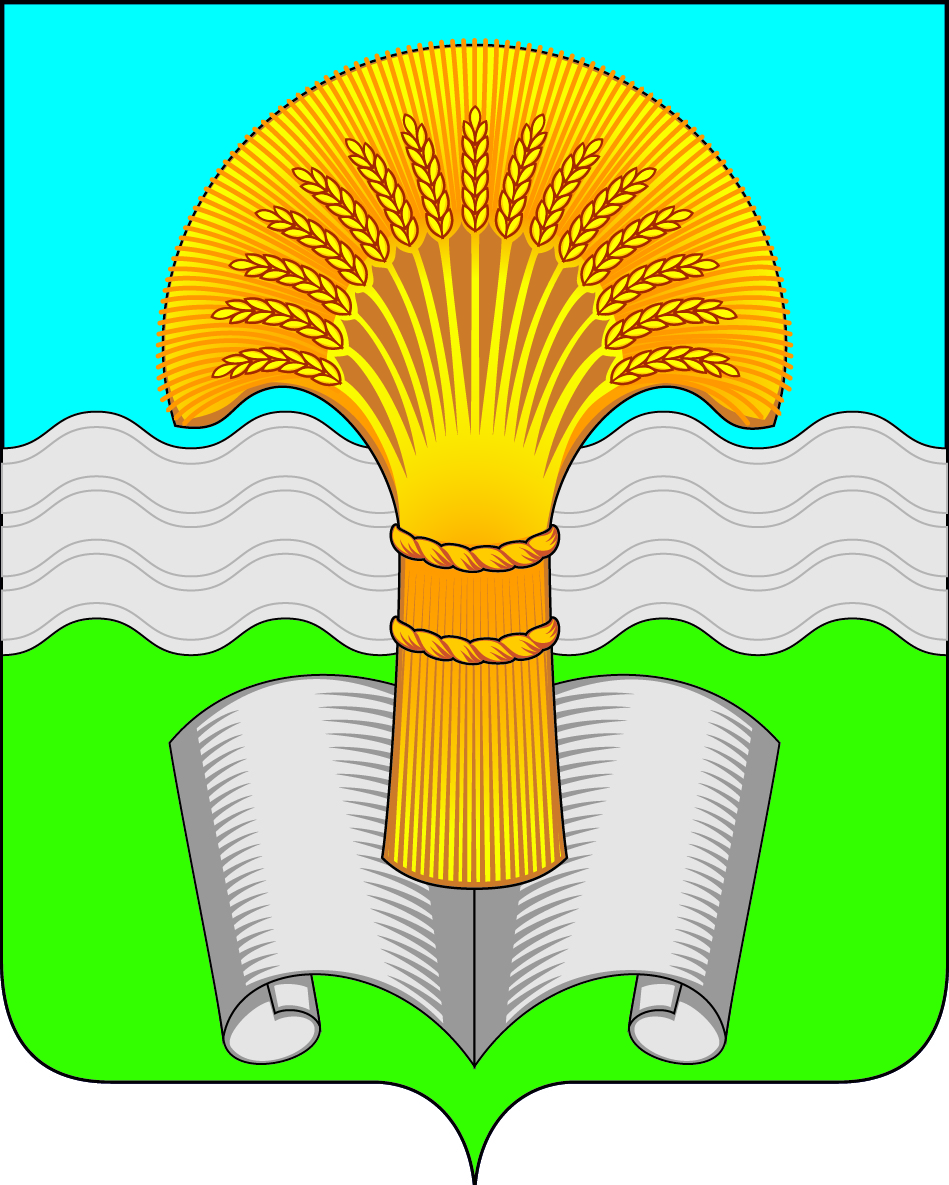 Районное Собрание муниципального района «Ферзиковский район»Калужской областиРЕШЕНИЕОт 22 мая 2024 года                                                                                   №413В соответствии со статьей 28 Федерального закона «Об общих принципах организации местного самоуправления в Российской Федерации», руководствуясь Уставом муниципального района «Ферзиковский район» Калужской области, Районное Собрание муниципального района «Ферзиковский район» РЕШИЛО:Утвердить Положение о порядке организации и проведения публичных слушаний в муниципальном районе Ферзиковский район» Калужской области (приложение №1).Признать утратившими силу решения Районного Собрания муниципального района «Ферзиковский район» Калужской области от 19 сентября 2005 года №3 «О публичных слушаниях в муниципальном районе «Ферзиковский район», от 27 июня 2018 года №174 «О внесении изменений в Решение Районного Собрания муниципального района «Ферзиковский район» от 19 сентября 2005 года №3 «О публичных слушаниях в муниципальном района «Ферзиковский район», от 10 ноября 2021 года №139 «О внесении изменений в Решение Районного Собрания муниципального района «Ферзиковский район» от 19 сентября 2005 года №3 «О публичных слушаниях в муниципальном района «Ферзиковский район».3. Контроль за исполнением настоящего Решения возложить на администрацию (исполнительно – распорядительный орган) муниципального района «Ферзиковский район» Калужской области.4. Настоящее Решение вступает в силу со дня его официального опубликования (обнародования).Глава муниципального района«Ферзиковский район»                                                                               С.В. ТереховПриложение №1к решению Районного Собрания муниципального района «Ферзиковский район»от «22» мая 2024 года №413Положениео порядке организации и проведения публичных слушаний  в муниципальном районе «Ферзиковский район» Калужской областиНастоящий Порядок разработан в соответствии с Конституцией Российской Федерации, Федеральным законом «Об общих принципах организации местного самоуправления в Российской Федерации», федеральными законами, законами Калужской области, Уставом муниципального района «Ферзиковский район» Калужской области и направлен на реализацию прав граждан на непосредственное осуществление местного самоуправления.Настоящий Порядок определяет организацию и проведение публичных слушаний на территории муниципального района «Ферзиковский район» Калужской области.Настоящий Порядок не распространяется на общественные отношения, связанные с организацией и проведением публичных слушаний в соответствии с законодательством о градостроительной деятельности.I. ОБЩИЕ ПОЛОЖЕНИЯСтатья 1. Публичные слушания1. Публичные слушания - это форма участия населения в осуществлении местного самоуправления, реализуемая путем обсуждения жителями муниципального района  «Ферзиковский район» Калужской области проектов муниципальных правовых актов по вопросам местного значения.2. Публичные слушания назначаются Районным Собранием муниципального района «Ферзиковский район» или Главой муниципального района «Ферзиковский район».3. Подготовка, проведение и установление результатов публичных слушаний осуществляются открыто и гласно.Статья 2. Цели проведения публичных слушанийПубличные слушания проводятся в целях:- обеспечения гласности и соблюдения интересов населения муниципального района  «Ферзиковский район» Калужской области при подготовке муниципальных правовых актов по вопросам местного значения;- доведения до населения полной и точной информации по рассматриваемым проектам муниципальных правовых актов;- выявления мнения населения по проектам муниципальных правовых актов, выносимым на публичные слушания.Статья 3. Вопросы публичных слушаний1. Для обсуждения проектов муниципальных правовых актов по вопросам местного значения с участием жителей муниципального района «Ферзиковский район», Главой муниципального района «Ферзиковский район», Районным Собранием муниципального района «Ферзиковский район, могут проводиться публичные слушания.2. Обязательному обсуждению на публичных слушаниях подлежат:2.1. Проект Устава муниципального района «Ферзиковский район» Калужской области, а также проект решения Районного Собрания муниципального района «Ферзиковский район» о внесении изменений и дополнений в данный Устав, кроме случаев, когда в Устав муниципального района «Ферзиковский район» Калужской области вносятся изменения в форме точного воспроизведения положений Конституции Российской Федерации, федеральных законов, конституции (устава) или законов Калужской области в целях приведения данного Устава в соответствие с этими нормативными правовыми актами.2.2. Проект местного бюджета и отчет о его исполнении.2.3. Вопросы о преобразовании муниципального района, за исключением случаев, если в соответствии с Федеральным законом «Об общих принципах организации местного самоуправления в Российской Федерации» для преобразования муниципального района требуется получение согласия населения муниципального района «Ферзиковский район», выраженного путем голосования.2.4. Проект стратегии социально-экономического развития муниципального образования.2.5. На публичные слушания могут выноситься проекты других муниципальных правовых актов по вопросам местного значения.Статья 4. Инициаторы проведения публичных слушаний 1. Публичные слушания проводятся по инициативе населения, Районного Собрания муниципального района «Ферзиковский район», главы муниципального образования или главы администрации муниципального района «Ферзиковский район», осуществляющего свои полномочия на основе контракта.2. Инициатива населения по проведению публичных слушаний может исходить от инициативной группы, представившей подписные листы, содержащие не менее 60 подписей.II. Реализация населением муниципального района «Ферзиковский район» Калужской области инициативы по проведению публичных слушанийСтатья 5. Порядок реализации населением инициативы по проведению публичных слушаний1. Население муниципального района «Ферзиковский район» Калужской области, обладающие избирательным правом, вправе образовать инициативную группу по проведению публичных слушаний и уведомить об этом Районное Собрание муниципального района «Ферзиковский район» в трехдневный срок.2. Инициативная группа по проведению публичных слушаний представляет в Районное Собрание муниципального района «Ферзиковский район» не позднее чем через 30 дней со дня уведомления ходатайство о проведении публичных слушаний и представляет подписные листы.3. В ходатайстве инициативной группы по проведению публичных слушаний указываются:- обоснование необходимости проведения публичных слушаний;- соответствующий проект, предлагаемый для вынесения на публичные слушания;- информационные и аналитические материалы, относящиеся к публичным слушаниям;- список (состав) инициативной группы с указанием фамилии, имени, отчества, года рождения, места работы, должности.4. Подписные листы должны содержать фамилию, имя, отчество гражданина, дату его рождения, адрес места жительства, серию, номер и дату выдачи паспорта или иного документа, удостоверяющего личность гражданина, собственноручную подпись гражданина и дату ее внесения, а также согласие на обработку персональных данных в соответствии с требованиями, установленными статьей 9 Федерального закона «О персональных данных». Каждый подписной лист заверяется подписью члена инициативной группы.5. Районное Собрание муниципального района «Ферзиковский район» не позднее 30 дней со дня поступления ходатайства инициативной группы по проведению публичных слушаний обязано рассмотреть ходатайство и приложенные к нему документы и принять решение:- в случае соответствия указанных документов требованиям законодательства и настоящего Порядка - о назначении публичных слушаний;- в противном случае - об отказе в назначении публичных слушаний.В случае отказа в проведении публичных слушаний в решении Районного Собрания муниципального района «Ферзиковский район» должны быть изложены причины отказа.6. Копия решения Районного Собрания муниципального района «Ферзиковский район» в течение 10 дней со дня принятия направляется представителям инициативной группы.III. Порядок назначения публичных слушанийСтатья 6. Порядок назначения публичных слушаний1. Публичные слушания, проводимые по инициативе населения или Районного Собрания муниципального района «Ферзиковский район», назначаются решением Районного Собрания муниципального района «Ферзиковский район», а по инициативе Главы муниципального района «Ферзиковский район» или Главы администрации (исполнительно – распорядительного органа) муниципального района «Ферзиковский район» Калужской области, осуществляющего свои полномочия на основе контракта, - Главой муниципального района «Ферзиковский район».2. В правовом акте о назначении публичных слушаний указываются:- название проекта муниципального правового акта, выносимого на публичные слушания, либо формулировку вопроса (вопросов), выносимого (выносимых) на публичные слушания;- организатор проведения публичных слушаний;- дата, время и место проведения публичных слушаний;- время и место сбора предложений к проекту муниципального правового акта.3. Правовой акт о назначении публичных слушаний и текст проекта соответствующего муниципального правового акта, вносимого на публичные слушания (при наличии), не позднее пяти рабочих дней со дня его принятия подлежат официальному опубликованию в порядке, установленном Уставом МО, а также размещаются на официальном сайте органа местного самоуправления в информационно-телекоммуникационной сети «Интернет» https://ferzikovo.gosuslugi.ru/ .4. Правовой акт о назначении публичных слушаний по проекту бюджета муниципального района на очередной финансовый год и плановый период и по годовому отчету об исполнении бюджета муниципального района «Ферзиковский район» публикуются в соответствии с графиками рассмотрения проекта бюджета муниципального района на очередной финансовый год и плановый период и о годовом отчете об исполнении бюджета муниципального района.5. Срок проведения публичных слушаний по проектам муниципальных правовых актов, либо по вопросу (вопросам), выносимому (выносимых) на публичные слушания, со дня опубликования правового акта о назначении публичных слушаний до дня опубликования протокола публичных слушаний не может быть менее двадцати календарных дней и более тридцати календарных дней, за исключением проведения публичных слушаний по вопросам, определенным пунктом 2.1 статьи 3 настоящего Порядка.6. Срок проведения публичных слушаний по вопросам пункта 2.1 статьи 3 настоящего Порядка определяется представительным органом муниципального образования с учетом требований части 4 статьи 44 Федерального закона «Об общих принципах организации местного самоуправления в Российской Федерации», согласно которой проект устава муниципального образования, проект муниципального правового акта о внесении изменений и дополнений в устав муниципального образования подлежат официальному опубликованию (обнародованию) не позднее чем за 30 дней до дня рассмотрения вопроса о принятии устава муниципального образования, внесении изменений и дополнений в устав муниципального образования.7. Для размещения материалов и информации о проведении публичных слушаний может использоваться федеральная государственная информационная система «Единый портал государственных и муниципальных услуг (функций)».IV. Порядок подготовки и проведения публичных слушанийСтатья 7. Организация проведения публичных слушаний1. Организация проведения публичных слушаний осуществляется Районным Собранием муниципального района «Ферзиковский район» или администрацией (исполнительно – распорядительным органом) муниципального района «Ферзиковский район» Калужской области в соответствии с правовым актом о назначении публичных слушаний.2. Ответственные за проведение публичных слушаний организуют учет поступивших предложений.Статья 8. Порядок подготовки публичных слушаний1. Порядок подготовки публичных слушаний включает:- разработку повестки дня;- регистрацию участников (Ф.И.О., организация (партия) или адрес);- ведение протокола публичных слушаний;- определение перечня должностных лиц, специалистов, организаций и представителей общественности, приглашаемых к участию в публичных слушаниях, направления им официальных приглашений.2. Повторно одни и те же вопросы, в том числе предложения по дополнениям и изменениям в Устав муниципального района «Ферзиковский район» Калужской области выносятся на публичные слушания не ранее чем через год, если иное не предусмотрено федеральными законами и законами Калужской области или если они не были отправлены на доработку.Статья 9. Порядок проведения публичных слушаний и участия в них граждан1. Председательствующим на публичных слушаниях является Глава муниципального района «Ферзиковский район», либо заместитель Главы муниципального района «Ферзиковский район», либо Глава администрации (исполнительно – распорядительного органа) муниципального района «Ферзиковский район» Калужской области (или представитель по его поручению).2. Председательствующий ведет слушания и следит за порядком обсуждения вопросов повестки дня слушаний.3. Вопросы, предложения и заявки на выступления подаются в письменной форме.Слово для выступлений участникам слушаний предоставляется в порядке поступления заявок.4. Все приглашенные лица выступают только с разрешения председательствующего.5. Время выступления определяется председательствующим исходя из количества выступающих и времени, отведенного для проведения публичных слушаний.6. По итогам публичных слушаний принимается протокол, который содержит следующую информацию: дата, время и место проведения публичных слушаний, количество участников публичных слушаний, повестка дня, последовательность проведения публичных слушаний, фамилия, имя, отчество докладчика или выступающего участника публичных слушаний, краткое содержание доклада или выступления, предложения и замечания участников публичных слушаний.7. Протокол публичных слушаний подписывается председательствующим. С протоколом публичных слушаний вправе ознакомиться все заинтересованные лица.8. Протокол публичных слушаний публикуется организатором публичных слушаний в срок не позднее пяти рабочих дней со дня проведения слушаний.9. Орган местного самоуправления, уполномоченный на принятие муниципального правового акта по вопросу, вынесенному на публичные слушания, с учетом протокола публичных слушаний принимает решение в соответствии и в порядке, установленными действующим законодательством.10. Если решение вопроса, являющегося предметом рассмотрения на публичных слушаниях, относится к компетенции Районного Собрания муниципального района «Ферзиковский район», он включается в повестку дня очередной сессии.Отчет о работе и материалы публичных слушаний представляет председатель публичных слушаний.11. Рассмотрение Районным Собранием муниципального района «Ферзиковский район» проекта бюджета муниципального района «Ферзиковский район» на очередной финансовый год и плановый период и годового отчета об исполнении бюджета муниципального района «Ферзиковский район» с учетом результатов публичных слушаний назначается не ранее чем через 15 дней после опубликования проекта и не позднее чем через 30 дней после опубликования заключения по итогам публичных слушаний, если иное не предусмотрено федеральным законодательством. Об утверждении Положения о порядке организации и проведения публичных слушаний в муниципальном районе «Ферзиковский район» Калужской области  